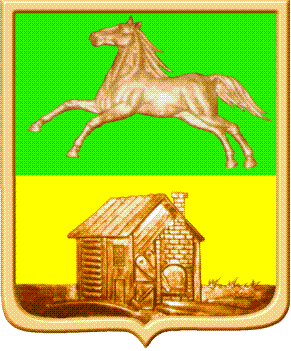 НОВОКУЗНЕЦКИЙ ГОРОДСКОЙ ОКРУГадминистрация  города  нОВОКУЗНЕЦКАкомитет  образования   и  наукиП р и к а зот  22.09.2017								№ 976О внесении изменений в приказот 11.09.2017  №  898В связи с изменением места проведения первенства города по спортивному ориентированию бегом (муниципальный этап областных соревнований по спортивному ориентированию бегом)приказываю:1. Внести изменение в приказ от 11.09.2017 № 898 «О проведении первенства города по спортивному ориентированию бегом» (муниципальный этап областных соревнований по спортивному ориентированию бегом) изложив приложение  в новой редакции согласно приложению к настоящему приказу.2. Контроль за исполнением приказа возложить на начальника отдела развития образования  Вострикову Е.А. Председатель комитета						Ю.А. СоловьеваПриложение № 1 к приказу от ______  № __________ПОЛОЖЕНИЕ о проведении первенства города по спортивному ориентированию бегом (муниципальный этап областных соревнований по спортивному ориентированию бегом).1. Состав организационного комитета.- Вострикова Е.А., начальник отдела развития образования КОиН, председатель организационного комитета;- Попова И.А., директор МБОУ ДО «ГДДЮТ им. Н.К. Крупской»;- Сафонов В.Л., директор МАУ ДО «Детско-юношеский центр «Орион»;- Беликов В.А., главный судья соревнований, заместитель директора МБОУ ДО «ГДДЮТ им. Н.К. Крупской», спортивный судья 1 категории;- Петров Е.А., зам. начальника дистанций, заведующий отделом МБОУ ДО «ГДДЮТ им. Н.К. Крупской», спортивный судья 2 категории;- Колесникова Л.В., начальник дистанции, педагог дополнительного образования МАУ ДО «ДЮЦ «Орион», спортивный судья 1 категории;- Пашкова О.С., главный секретарь соревнований, педагог-организатор МБОУ ДО «ГДДЮТ им. Н.К. Крупской», спортивный судья 1 категории.Непосредственное руководство проведением соревнований возлагается на Главную судейскую коллегию (ГСК), утвержденную приказом МБОУ ДО «ГДДЮТ им. Н.К. Крупской».2. Общие положения.Первенство города по спортивному ориентированию бегом (муниципальный этап областных соревнований по спортивному ориентированию бегом) (далее - соревнование) проводится с целью популяризации спортивного ориентирования как средства физического и патриотического воспитания учащихся.Задачи:- выявление сильнейших спортсменов-ориентировщиков;- физическое развитие учащихся;- пропаганда здорового образа жизни.3. Участники соревнований:3.1. К соревнованиям допускаются команды образовательных учреждений  Новокузнецкого городского округа.3.2. Соревнования проводятся по шести возрастным группам:3.3. Возраст участников определяется годом рождения.3.4. Количественный, возрастной и половой состав команды не регламентируется. 3.5. Все участники должны быть застрахованы от несчастного случая.3.6. Ответственность за соответствующую подготовку и экипировку участников, необходимую для прохождения дистанции соревнований, несут представители команд.4. Сроки проведения соревнований.Соревнования проводятся 01 октября 2017 года. Район проведения – район зоны отдыха «Водная».Работа мандатной комиссии – 11-00 – 11-45. Старт – 12:00К месту соревнований команды добираются самостоятельно.5. Подведение  результатов соревнований.5.1. Соревнования  проводятся в соответствии с «Правилами вида спорта «Спортивное ориентирование» (от 03.05.2017г.)5.2. Результаты участников определяются отдельно в каждой возрастной группе по времени, затраченному участником на прохождение дистанции от момента старта до финиша. 5.3. Результат команды определяется по сумме баллов за места, занятые участниками команды (8 лучших результатов в группах М-12, Ж-12, М-14, Ж-14, М-16, Ж-16, М-20, Ж-20).5.4. Победители и призеры соревнований награждаются грамотами, руководители - Благодарственными письмами КОиН администрации г. Новокузнецка.6. Условия участия.6.1.Предварительные заявки подаются по эл. почте: tak.ira@mail.ru. до 10-00 29 сентября 2017 года. (образец заявки находится на сайте http://ctik.nvkznet.ru, www.tmorion.narod.ru).6.2 В мандатную комиссию представляются следующие документы: 	1) Именная заявка, заверенная печатью командирующей организации. 	2) Приказ о направлении участников на соревнования и ответственности за их жизнь и здоровье (для участников моложе 18 лет). 	3) Паспорта участников, свидетельства о рождении (для участников моложе 14 лет). 	4) Зачетные квалификационные книжки спортсменов. 7. Финансирование.7.1. Соревнования проводятся за счет привлеченных средств (дополнительная информация по телефону).7.2. Расходы, связанные с направлением команд на соревнования, несут командирующие организации.8. Обеспечение безопасности участников и зрителей. 8.1. Соревнования проводятся на основании соответствующих нормативных правовых актов, направленных на обеспечение общественного порядка и безопасности участников и зрителей.8.2. К участию в соревнованиях допускаются участники, включенные в приказ по образовательной организации, имеющие медицинский допуск и страховку от несчастного случая.8.3. Ответственность за жизнь и здоровье участников слета, проверку наличия медицинского допуска и страхового полиса от несчастного случая возлагается на руководителя команды приказом по образовательной организации. Приказ сдается при прохождении комиссии по допуску участников.8.4. Медицинское обеспечение соревнований: ГБУЗ КО «Новокузнецкий клинический врачебно-физкультурный диспансер» по предварительной заявке.8.5. Охрану правопорядка осуществляет наряд специалистов ОВД  Новокузнецкого района.8.6. Обеспечение общественного порядка и общественной безопасности при проведении соревнований осуществляется организаторами во взаимодействии с органами МВД России по городу Новокузнецку.9. Контактная информация. Адрес: 654000, г. Новокузнецк, Бардина,5, Центр туризма и краеведения МБОУ ДО «ГДДЮТ им. Н.К. Крупской»Телефон: (8-3843) 74-42-88, 8-905-903-4999 (Беликов Вадим Анатольевич),8-923-638-9069 (Пашкова Ольга Сергеевна)E- mail:  centur42@rambler.ruСайт: http://ctik.nvkznet.ruВнесено:Е.А. Вострикова Согласовано:Главный специалист-юрисконсульт КОиНН.Н. Бурова№Возрастные категорииСокращенное наименование возрастной группыМаксимальное полное кол-во лет спортсмена1мальчики/девочки до 13 летМ12,Ж1212 лет и младше2мальчики/девочки до 15 летМ14,Ж1413-14 лет3юноши/девушки до 17 летМ16,Ж1615-16 лет4юниоры/юниорки до 21 годаМ20,Ж2017-20 лет